ACHTUNG. GEFAHRSTOFFE.Beim Umgang mit Chemikalien gibt es vieles zu beachten, um den Gesundheits-, Arbeits- und Brandschutz zu gewährleisten. Die Gefahrstoffverordnung [GefStoffV] regelt entsprechende Details.GHS Gefahrensymbole	1GHS Gefahren- und Sicherheitshinweise	2Gefahrgutklassen	2Gefahrgutkennzeichnung	3Hinweise bei Notrufen	5Alte Gefahrensymbole	5GHS GefahrensymboleGHSGlobal Harmonisiertes Systemein einheitlicher Standard der Vereinten Nationen [UN] zur Einstufung und Kennzeichnung von Chemikalien (Globally Harmonized System of Classification)GefahrensymboleAlle Gefahrstoffe müssen nach diesem System gekennzeichnet sein.GHS Gefahren- und SicherheitshinweiseH – SätzeGefahrenhinweise (ehemals R-Sätze)EUH – Sätzebesondere Gefährdungen (nur in der EU)P – SätzeSicherheitshinweise (ehemals S-Sätze)Beispiel für eine GHS – KennzeichnungListe der H- und P-Sätze schau mal z.B. bei wikipediaGefahrgutklassenbei Gefahrguttransporten oder in Industrieanlagen mit/für Gefahrgüter(n) anzutreffen ...Gefahrgutkennzeichnungbei Gefahrguttransporten siehe auch bei wikipediaBeispiel BenzinGefahrenzahlenbestehend aus 1,2 oder 3 Zeichen erste Zahl: größte Gefahr zweite Zahl: zusätzliche Gefahr dritte Zahl: weitere Gefahr, z.B. 336 für leicht entzündliche Flüssigkeit X vor den Zahlen: Nicht mit Wasser in Berührung bringenBedeutung der GefahrenzahlenTransportierter Stoff [Stoffnummer] 4-stellige Zahl; z.B. ... vollständige Liste der UN-Nummer bei wikipediaHinweise bei einem NotrufBei Unfällen, in denen Gefahrguttransporter verwickelt sind, sollte man beim Notruf alle Zahlen des Gefahrgut-Schildes mitteilen [eine Kenntnis der Bedeutungen ist aber nicht erforderlich – dafür gibt es Experten und Nachschlagewerke].Alte Gefahrensymbolewaren bis Mai 2015 gültig, übergangsweise bis 2017 – heute aber nicht mehr[auf alten Verpackungen manchmal noch zu sehen]Quellenangaben  Die Inhalte dieses Materials wurden urheberrechtlich durch den Autor zusammengestellt und eigenes Wissen sowie Erfahrungen genutzt. Bilder und Grafiken sind ausschließlich selbst angefertigt. Für die Gestaltung verwendeten wir zur Information, fachlichen Absicherung sowie Prüfung unserer Inhalte auch folgende Internetangebote: wikipedia.de [siehe auch Links hier im Text]. Zitate oder Kopien erfolgten nicht.Bildquellen  https://de.wikipedia.org/wiki/Gefahrensymbol und https://de.wikipedia.org/wiki/Global_harmonisiertes_System_zur_Einstufung_und_Kennzeichnung_von_Chemikalien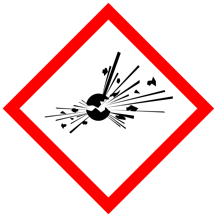 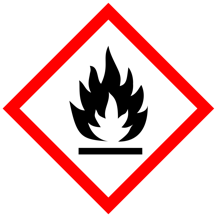 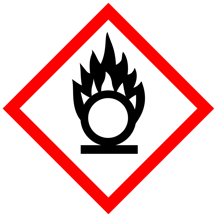 GHS 01GEFAHR, ACHTUNGexplosive StoffeGHS 02GEFAHR, ACHTUNGendzündbare Stoffe 
leicht- oder hochentzündlichGHS 03GEFAHR, ACHTUNGoxidierbare Stoffe brandfördernd, entzündend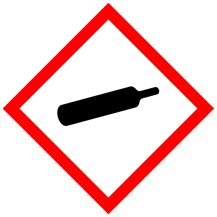 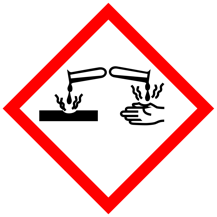 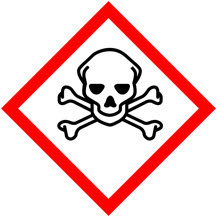 GHS 04ACHTUNGGase unter DruckGHS 05GEFAHRkorrosive (ätzende) StoffeGHS 06GEFAHRgiftige Stoffe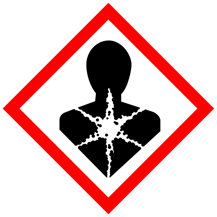 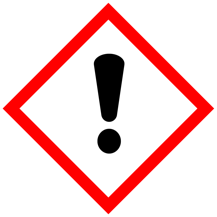 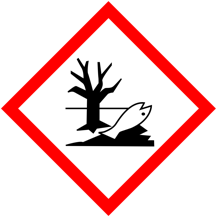 GHS 07GEFAHRGesundheitsgefahrenC – krebserregend (carcinogen, cancerogen), M – erbgutverändernd (mutagen), R – reproduktionstoxisch (fortpflanzungsgefährdend und fruchtschädigend)GHS 08ACHTUNGAchtung! Vorsicht!z.B. reizend, akute Toxidizität, gesundheitsschädlich, sensibilisierend, betäubendGHS 09umweltgefährdendGEFAHRSchwefelsäure 
96%-igH 314P 280-301+330+331-309-310-305+351+338H 314  verursacht schwere Verätzungen und schwere Augenschäden.P 280  Schutzhandschuhe / Schutzkleidung / Augenschutz / Gesichtsschutz tragen.P 301+330+331  Bei Verschlucken: Mund ausspülen. Kein Erbrechen herbeiführen.P 309  Bei Exposition oder Unwohlsein: ...P 310  Sofort Giftinformationszentrum oder Arzt anrufen.P 305+351+338  Bei Kontakt mit den Augen: Einige Minuten lang behutsam mit Wasser spülen. Vorhandene Kontaktlinsen nach Möglichkeit entfernen. Weiter spülen.GefahrgutklasseSymboleStoffgruppe1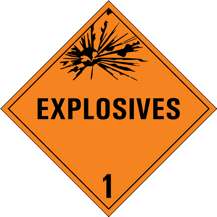 explosive Stoffe2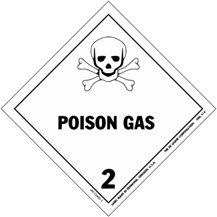 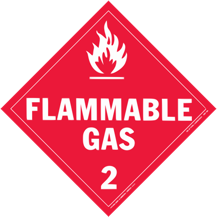 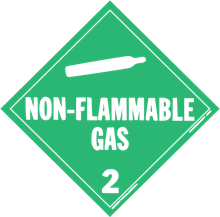 Gase, gasförmige Stoffe3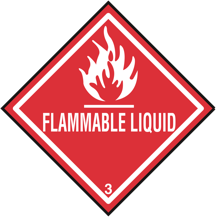 entzündbare Flüssigkeiten44.14.24.3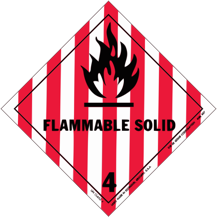 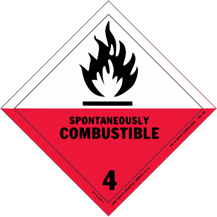 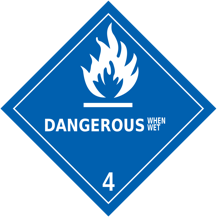 entzündbare Feststoffe(rot-weiß: selbstentzündlich 4.2, blau: entzündlich bei Wasserkontakt, 4.3)5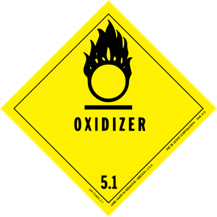 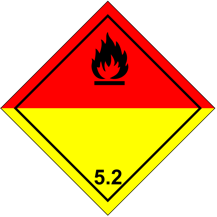 entzündend (oxidierend) wirkende Stoffe5.2 organische Peroxide6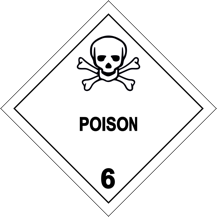 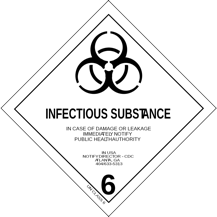 giftige Stoffe (6.1) bzw. ansteckungs-gefährlich (6.2)7 usw.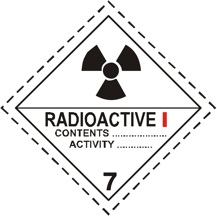 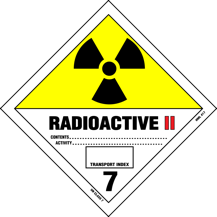 radioaktive Stoffe8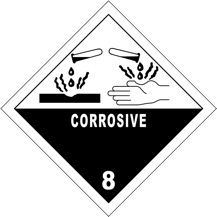 ätzende Stoffe9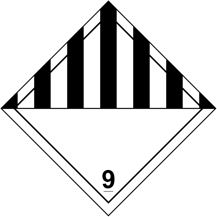 verschiedene gefährliche Stoffe (z.B. Asbest)(ohne)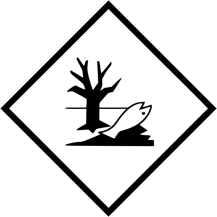 Umweltgefahren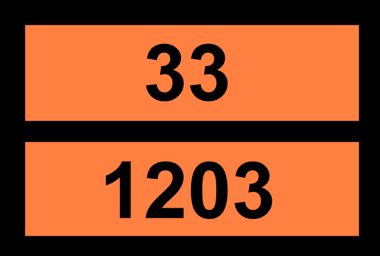 Gefahrnummer,
Gefahrenzahl3 – entzündbare Flüssigkeit3 – Entzündbarkeit1203 – Benzintransportierter Stoff
(Stoffnummer, UN-Nummer)3 – entzündbare Flüssigkeit3 – Entzündbarkeit1203 – Benzin0ohne besondere Gefahr1Gefahr durch Explosion2Gas3entzündbare Flüssigkeit bzw. Dämpfe oder selbsterhitzungsfähiger Stoff4entzündbarer Feststoff oder selbsterhitzungsfähiger Feststoff5oxidierender (brandfördernder) Stoff6Gift oder Gefahr durch Ansteckung7Gefahr durch Radioaktivität8ätzender Stoff9an 1. Stelle: Umweltgefährdendan 2. oder 3. Stelle: Gefahr einer spontanen/heftigen ReaktionXvor den Zahlen: Reagiert in gefährlicher Weise mit Wasser0027Schwarzpulver1001Acetylen, gelöst1005Ammoniak, wasserfrei1057Feuerzeuge mit entflammbarem Gas1066Stickstoff, verflüssigt1072Sauerstoff verdichtet1090Aceton1114Benzol1202Dieselkraftstoff oder Heizöl1203Benzin (Ottomotor-Kraftstoffe)1223Petroleum bzw. Kerosin1230Methanol1267Roh-Erdöl1428Natrium1830Schwefelsäure1888Chloroform1950Druckgaspackungen, Spraydosen mit entflammbaren Aerosolen1095Flüssiggas2074Acrylamid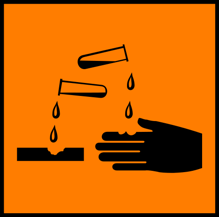 Cätzend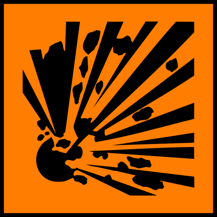 Eexplosiv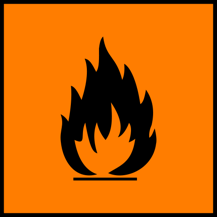 F oder F+leicht-/hochentzündlich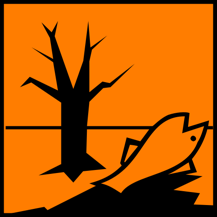 Numweltgefährdend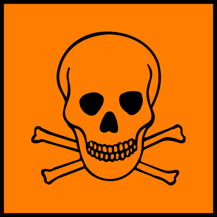 T oder T+giftig bzw. stark giftig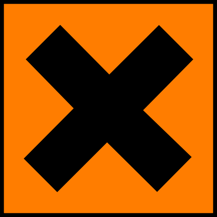 XnmindergiftigXireizend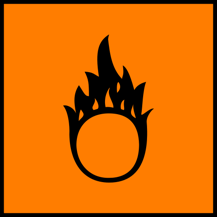 Obrandfördernd